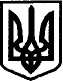 КАЛЬЧЕНКІВСЬКА СІЛЬСЬКА РАДА БІЛОПІЛЬСЬКИЙ РАЙОН       СУМСЬКА ОБЛАСТЬ                                                                                                                                                                                                               17.10.2019 р.   вих. № 344-02-12/06              Розглянувши Ваш запит щодо надання інформації, отриманий Кальченківською сільською радою Білопільського району Сумської області через Білопільську райдержадміністрацію, надає інформацію про те, що в період з 2014-2019 роки  житло учасникам, які  брали безпосередню участь в АТО   за рахунок  місцевого бюджету не надавали.Сільський голова       О.Б. Лопатка    41835, с.Кальченки  Білопільського району Сумської області, вул. Центральна, 1